SAWLEY JUNIOR SCHOOL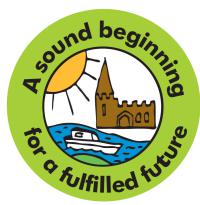 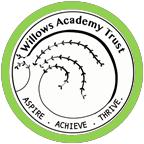 Wilmot Street, Sawley, Long Eaton, Nottingham NG10 3DQTelephone: 0115 973 3626	Fax: 0115 973 4036E-mail: info@sawley-jun.derbyshire.sch.uk Website: www.sawley-jun.derbyshire.sch.ukHeadteacher: Mrs A Burton	Deputy Headteacher: Mrs L TaylorJOB DESCRIPTIONNAME: Class TeacherGRADE: Main Scale – Part Time 0.50 FTE (commencing January 2020) – Temporary (to 31.8.20 due to staffing)FUNCTION: To teach a primary age class of childrenRESPONSIBLE TO: The Headteacher and Governing BodyThe responsibilities of the post are to be performed in accordance with the provisions of the School Teachers’ Pay and Conditions document and within the range of teachers’ duties set out in that document. You are required to carry out these professional duties in accordance with the school’s policies under the direction of the Senior Leadership Team.TEACHINGCreate and manage a caring, supportive, purposeful and stimulating environment which is conducive to children’s learning;Plan and teach lessons and sequences of lessons to the pupils you are assigned to teaching within the context of the school’s plans, curriculum and schemes of work in order to achieve target levels of pupil attainment, progress. and outcomes;teach according to the educational needs of the pupils assigned to you, including the setting and marking of work to be carried out by the pupils in school and elsewhere;assess, monitor, record and report on the development, progress and attainment of pupils;demonstrate high standards and good classroom practice in the following areas:classroom organisationstandards of achievementpupil motivation and disciplinepresentation of workcare and maintenance of all resourcesdisplay and general learning environment;liaise with colleagues as appropriate in areas of curriculum planning;Use the allocated PPA time to plan effective lessons which have clear learning aims objectives and learning outcomes, and lesson content and appropriately structured subject matter that matches the needs of the pupils. Lesson time and resources should be used effectively;have high expectations of the pupils’ behaviour, academic and social abilities;set aspirational targets that are measurable and which build upon prior knowledge or attainment;Plan opportunities to develop the social, moral, spiritual and cultural aspects of pupils’ learning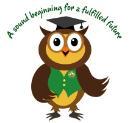 having regard for British Values;Maintain good order and discipline, by modelling behaviour and following the school’s behaviour policies and procedures that encourages a sense of responsibility and consideration for others.ASSESSMENT AND REPORTINGBe immediately responsible for the processes of identification, assessment, recording and reporting for the pupils in your charge;be familiar with statutory assessment and reporting procedures, and to prepare and present informative, helpful and accurate reports to parents;make effective use of data to monitor and evaluate pupil progress across the curriculum and to inform teaching and learning planning;write informative annual reports to parents/carers;discuss pupils’ progress and welfare with parents/carers – both formally, e.g. at parent’s evenings and also informally at other times;contribute towards the implementation of IEPs, particularly the planning and recording of appropriate targets, actions and outcomes;provide or contribute to oral and written reports and references relating to individual pupils and groups of pupils.CURRICULUM LEAD (where applicable)to be responsible for the agreed curriculum area throughout the school;to promote this area of the curriculum;to be responsible for resources and materials for that area;to review the area’s policy and schemes of work in consultation with colleagues;to monitor and evaluate the implementation of the policy;to maintain a curriculum file comprising of policy, schemes and other relevant information;to support and inform staff regarding resources, activities and ideas, to develop the area throughout the school;to organise INSET when necessary;to lead staff meetings when necessary;to be aware of new initiatives in your subject/area and to develop links with support and other outside agencies;take account of all pupils’ individual needs, including those of the Gifted and Talented;to monitor and evaluate teacher assessments/test results where appropriate and general pupils’ progress;be aware of, and to work with our ICT Team to inform all teachers of ICT developments and resources in relation to the subject/area, and to facilitate differentiation and challenge in the classroom.OTHER ACTIVITIESEncourage pupils to be part of a school community which affords equal value to all its members, is seen to be just and encourages mutual respect, concern for others and truthfulness;Promote the general progress and well-being of individual pupils and of any class or group of pupils assigned to you;Promote the welfare of children and support the school in safeguarding children though relevant policies and procedures;Promote equality as an integral part of the role and to treat everyone with fairness and dignity;Recognise health and safety is a responsibility of every employee, to take reasonable care of self and others and to comply with the school’s Health and Safety policy and any other procedures / rules that apply to this role;make records of and reports on the personal and social needs of pupils;liaise with parents or guardians of pupils;communicate and co-operate with persons or bodies outside the school where necessary;participate in meetings arranged for any of the purposes described above;take a full part in school assemblies as required.APPRAISALparticipate in the agreed arrangements for the management of your performance and that of other teachers.REVIEW – FURTHER TRAINING AND DEVELOPMENTIn conjunction with the line manager, take responsibility for personal professional development, keeping up to date with research and developments in teaching pedagogy and changes in the School Curriculum, which may lead to improvements in teaching and learning;undertake any necessary professional development as identified in the School Improvement Plan taking full advantage of any relevant training and development available;implement and develop pedagogic procedures introduced through school, local or government Initiatives.ADMINISTRATIONMaintain a register of the attendance of pupils.A = Application FormO = ObservationJob Title: Main Scale TeacherJob Title: Main Scale TeacherJob Title: Main Scale TeacherD = DesirableP = Proof required, bring to interviewJob Title: Main Scale TeacherJob Title: Main Scale TeacherJob Title: Main Scale TeacherE = essentialR = ReferenceE = essentialR = ReferenceI = InterviewEssential / DesirableSources of EvidenceQualificationsEducation to degree level or equivalent.Education to degree level or equivalent.EEA, PA, PQualificationsDfE recognised QTS.DfE recognised QTS.EEA, PA, PDfE recognised QTS.DfE recognised QTS.EEA, PA, PApplicationA well-constructed high standard of application demonstrating a highA well-constructed high standard of application demonstrating a highEEA, IA, IApplicationcommand of grammar, spelling and punctuation.command of grammar, spelling and punctuation.EEA, IA, Icommand of grammar, spelling and punctuation.command of grammar, spelling and punctuation.Evidence of recent class teaching which is at least good and within KeyEvidence of recent class teaching which is at least good and within KeyEEA, RA, RStage 2.Stage 2.EEA, RA, RStage 2.Stage 2.A, RA, RStage 2.Stage 2.ExperienceRecent experience of subject leadership in a primary school. (excl.Recent experience of subject leadership in a primary school. (excl.Recent experience of subject leadership in a primary school. (excl.Recent experience of subject leadership in a primary school. (excl.DDA, RA, RNQTs).NQTs).DDA, RA, RNQTs).NQTs).A, RA, RNQTs).NQTs).Knowledge and application of professional standards for teachers.Knowledge and application of professional standards for teachers.EEIIKnowledge of curricular matters and the requirements of recentKnowledge of curricular matters and the requirements of recentEEIIlegislation.legislation.EEIIlegislation.legislation.Current methodology and classroom management including planning.Current methodology and classroom management including planning.EEA, O, RA, O, RKnowledge &Knowledge and understanding of assessment, recording and reportingKnowledge and understanding of assessment, recording and reportingEEA, I, O, RA, I, O, RUnderstandingrequirements.requirements.EEA, I, O, RA, I, O, RUnderstandingrequirements.requirements.Demonstration of a range of teaching styles and approaches.Demonstration of a range of teaching styles and approaches.EEA, O, RA, O, RUnderstanding of the needs of all pupils including SEN/D and gifted andUnderstanding of the needs of all pupils including SEN/D and gifted andEEA, I, O, RA, I, O, Rtalented.talented.EEA, I, O, RA, I, O, Rtalented.talented.Commitment to safeguarding requirements including health andCommitment to safeguarding requirements including health andEEI, RI, Rwelfare of all pupils.welfare of all pupils.EEI, RI, Rwelfare of all pupils.welfare of all pupils.You will:You will:  be an outstanding classroom practitioner or a practitioner who is at  be an outstanding classroom practitioner or a practitioner who is atEEA, I, O, RA, I, O, RSkillsleast good with potential to be outstanding;least good with potential to be outstanding;  have the ability to motivate and engage all pupils in the fulfillment  have the ability to motivate and engage all pupils in the fulfillmentEEI, O, RI, O, Rof high expectations;of high expectations;practice inclusive teaching;EI, O, Rbe effective in behaviour management strategies including learningEI, O, Rbehaviours which allow pupils to adapt the way they learn indifferent situations;be confident in the use of new technologies to enhance teachingDI, O, Rand learning;have the ability to communicate effectively and develop goodEI, O, Rpersonal relationships within the team;work as positive and proactive team member.EI, O, R  professional conduct, attitude and confidentiality;  professional conduct, attitude and confidentiality;good organisation;Personalthe ability to work flexibly and sensitively;Skills/Attributesthe ability to work calmly under pressure and to deadlines;  confidence and enthusiasm - we are always optimistic at Sawley!  confidence and enthusiasm - we are always optimistic at Sawley!  a sense of humour.  a sense of humour.